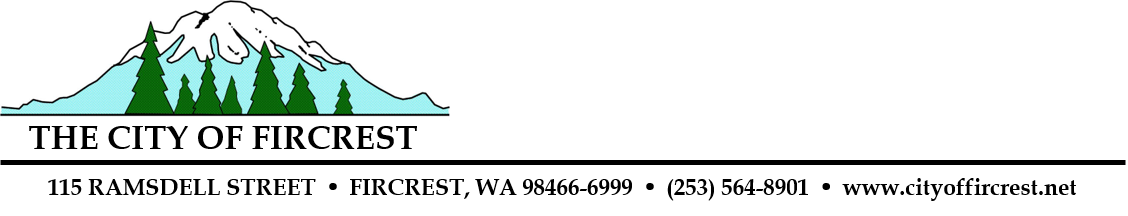 	Notice of Application Issued: February 22, 2022Public Hearing: March 22, 2022PROJECT INFORMATION Proposed Project Action:   Conditional Use Permit to construct a new detached accessory dwelling unit.Project Location:  416 Buena Vista AvePERMIT APPLICATIONCase Number:   22-01 				Applicant:	Andy Roeck								416 Buena Vista Ave								Fircrest WA 98466Date of Application: 	January 19, 2022	Complete Application Date: 	February 11, 2022Other Permits/Reviews Which May Be Required:  Building Permits including structural engineering.CONSISTENCY OVERVIEWApplicable Regulations:   City of Fircrest Comprehensive Plan; Title 22 FMC Land Development Code.  The site is designated Low-Density Residential in the Comprehensive Plan and is zoned as Residential-6 (R-6). A conditional use permit is classified as a Type III-A application.Existing Environmental Documents That Evaluate the Proposed Project:   None. The project is exempt from environmental review pursuant to WAC 197-11-800(2)(e) and (6)(e).Preliminary Determination of Consistency:   Based on the project submittal and initial staff-level review, the City of Fircrest has made a preliminary determination that the project is consistent with the City's Comprehensive Plan and applicable development regulations, as provided in FMC 22.08.001.PUBLIC COMMENTSProposal Comment Period:   The public is invited to comment on the proposal beginning February 28, 2022, and ending March 11, 2022, at 5:00 p.m.  Comments received by the deadline will be considered by staff when it prepares a recommendation to the Hearing Examiner on the proposed project.Written comments shall include the application name and case reference number (Case 22-01) and may include a request for notice of any additional public hearings and a copy of the final issued Notice of Decision.  All comments should be directed to:			Jayne Westman, Administrative Services Director   			City of Fircrest				115 Ramsdell Street			Fircrest WA  98466			planning@cityoffircrest.netPertinent documents, including the permit application, project plans, and existing environmental documentation, are available for review at the above location.  A staff report will be available for review at least five days prior to the public hearing date provided below. Copies will be provided upon request at no charge. Additional information can be found at: https://www.cityoffircrest.net/applications/  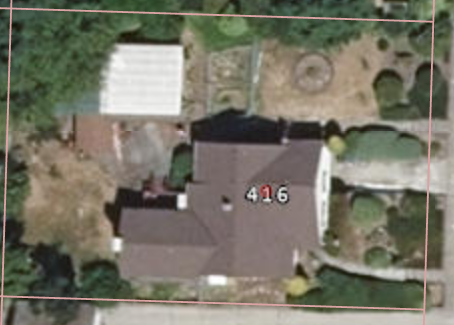 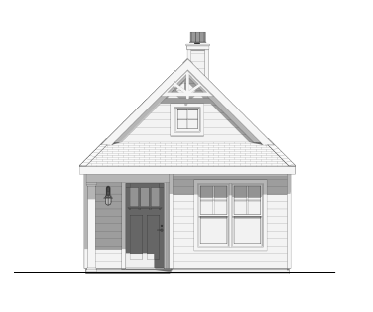 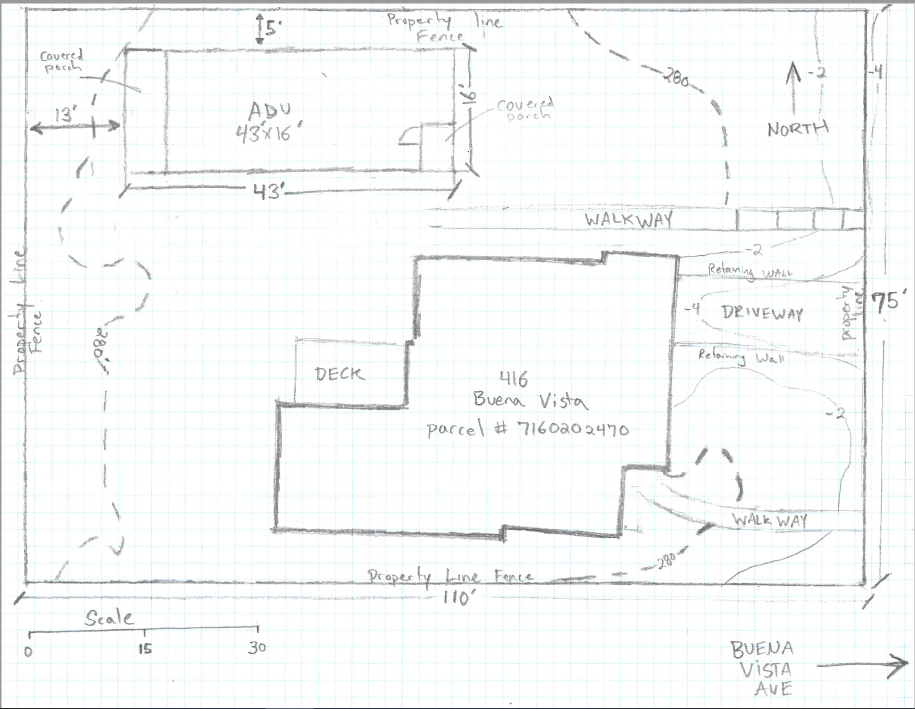 